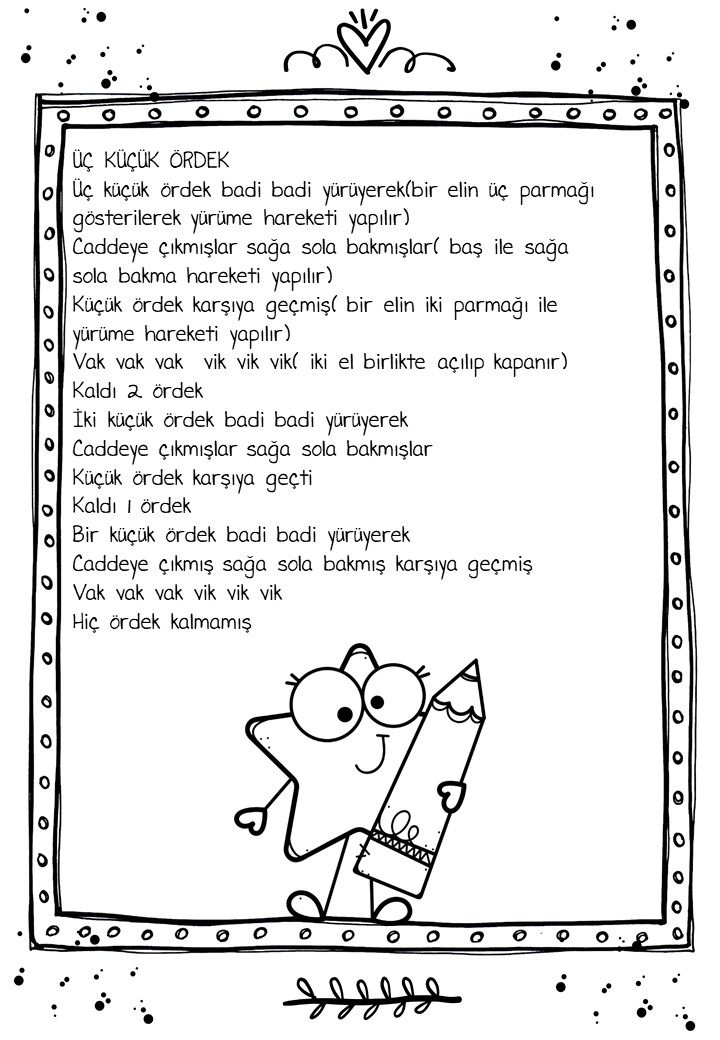 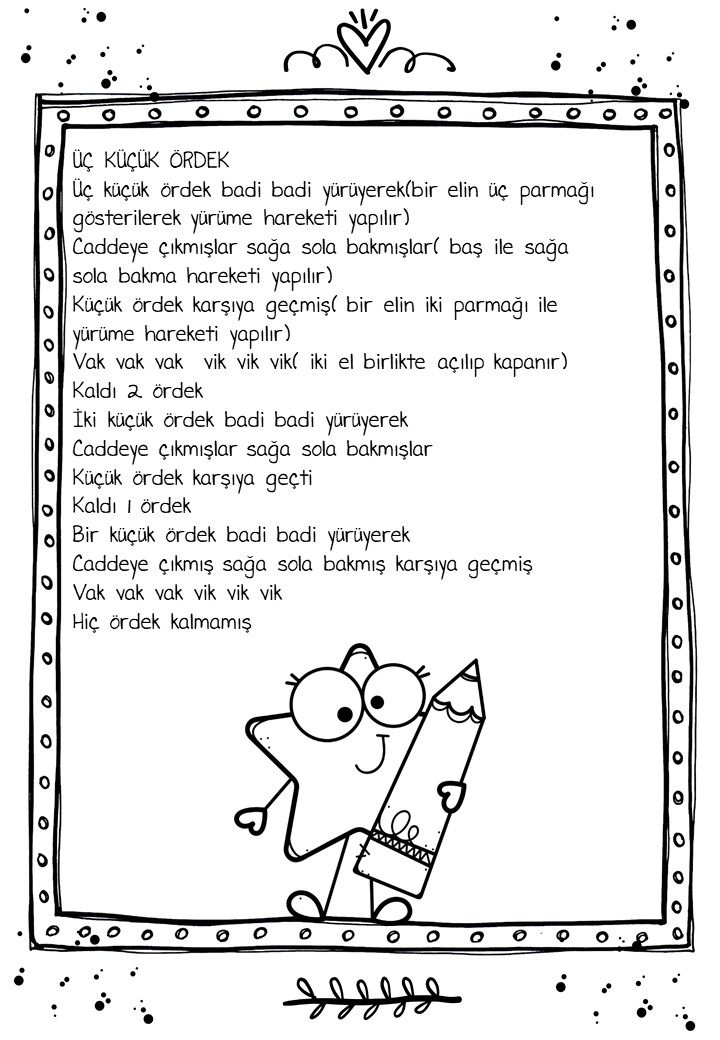 Merve YAZİCİ                                                                                                                           Eğlem GÜVENOkul Öncesi Öğretmeni	Okul MüdürüARDANUÇ ANAOKULU2023-2024 EĞİTİM ÖĞRETİM YILINEŞELİ BULUTLAR SINIFIKASIM AYI AYLIK BÜLTENİ    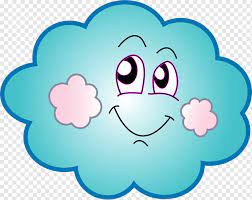 MERVE YAZİCİOKUL ÖNCESİ ÖĞRETMENİ                                                                                 KASIM,2021